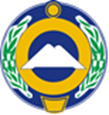 ТЕРРИТОРИАЛЬНАЯ ИЗБИРАТЕЛЬНАЯ КОМИССИЯ ПО УРУПСКОМУ РАЙОНУ С ПОЛНОМОЧИЯМИ ИЗБИРАТЕЛЬНОЙ КОМИССИИПРЕГРАДНЕНСКОГО СЕЛЬСКОГО ПОСЕЛЕНИЯВ связи с необходимостью проведения 11 сентября 2022 года основных выборов депутатов Совета Преградненского сельского поселения шестого созыва и   приведением схемы избирательных округов в соответствие с требованиями пункта 4 статьи 18 Федерального Закона от 12 июня 2002 года №67-ФЗ «Об основных гарантиях избирательных прав и права на участие в референдуме граждан Российской Федерации», возникла необходимость изменения границ более 50 процентов одномандатных избирательных округов Преградненского сельского поселения. Но поскольку Советом Преградненского сельского  поселения в срок, установленный в пункте 7.2 статьи 18 указанного Федерального закона не принято решение об утверждении новой схемы одномандатных избирательных округов Преградненского сельского поселения, руководствуясь пунктами 4, 7 и 7.2 статьи 18 Федерального закона от 12 июня 2002 года №67-ФЗ «Об основных гарантиях избирательных прав и права на участие в референдуме граждан Российской Федерации», Территориальная избирательная комиссия по Урупскому району с полномочиями Избирательной комиссии Преградненского сельского  поселения, согласно постановления Избирательной комиссии Карачаево-Черкесской Республики от 19 июня 2013 года №17/142-5 «О возложении полномочий Избирательной комиссии Преградненского сельского  поселения на Территориальную избирательную комиссию по Урупскому району»    ПОСТАНОВЛЯЕТ:1.Утвердить новую схему одномандатных избирательных округов Преградненского сельского поселения с №1 по №11 с описанием их границ согласно приложению.2.Направить новую схему одномандатных избирательных округов с описанием их границ в Совет Преградненского сельского поселения для обнародования и разместить на информационном стенде избирательной комиссии.3.Направить настоящее постановление в Избирательную комиссию Карачаево-Черкесской Республики для размещения на официальном сайте.4.Контроль за исполнением настоящего постановления возложить на секретаря Территориальной избирательной комиссии по Урупскому району с полномочиями Избирательной комиссии Преградненского сельского поселения Ю.В. Мархель.Схема и описание границ избирательных округовПреградненского сельского поселения11.01.2022 г.ПОСТАНОВЛЕНИЕ№ 19/143ПОСТАНОВЛЕНИЕ№ 19/143ст. ПреграднаяОб утверждении новой схемы с описанием границ одномандатных избирательных округов Преградненского сельского поселенияОб утверждении новой схемы с описанием границ одномандатных избирательных округов Преградненского сельского поселенияОб утверждении новой схемы с описанием границ одномандатных избирательных округов Преградненского сельского поселенияПредседательС.С. ТерещенкоСекретарь Ю.В. МархельПриложение к постановлению Территориальной избирательной комиссии по Урупскому району с полномочиями Избирательной комиссии Преградненского сельского поселения от 11.01.2022 г.  №19/143номер одномандатного избирательного округаГраницы избирательных округовКоличество избирателей№1ст. Преградная: ул. Голоколосовой по чётной стороне с №60 по № 180 и по нечётной стороне с №79 по №217; ул. Урупская по чётной стороне с №28 по №88А и по нечётной стороне с №29 по №86; ул. Калинина по чётной стороне с № 74 по №104 и по нечётной стороне с №69 по №107; пер. Сенной; ул. Речная №35; ул. Аскановых с №1 по №4; ул. Петрушковой с №1 по №6; пер. Школьный.367 чел.№2ст. Преградная: ул. Красная по чётной стороне с №146 по №320 и по нечётной стороне с №107 по №263; ул. Титовой; пер. Зелёный.394 чел.№3ст. Преградная: ул. Советская по чётной стороне с №98А по №154 и по нечётной стороне с №93 по №137; пер. Дорожный; пер. Орловский; пер. Шевченко; ул. Горная; ул. Аскановых с №6 по №16Б; ул. Петрушковой с №15 по №112А; ул. Проточная с №1 по № 29 по нечётной стороне375 чел.№4ст. Преградная: ул. Псекенская; ул. Батарейная; ул. Высокая по чётной стороне с № 6 по № 52 и по нечётной стороне с № 11 по № 75; ул. Проточная по чётной стороне с № 32 по №68 и по нечётной стороне с № 31 по № 75; ул. Лермонтова по нечётной стороне с №15 по №27; ул. Нагорная; ул. Подгорная по чётной стороне с № 58А по №120 и по нечётной стороне с № 59А по № 123; пер. Партизанский №28, №30, №35, пер. Пионерский с №33 по №36; пер. Комсомольский №16, №31.399 чел.№5ст. Преградная: ул. Октябрьская; ул. Советская по чётной стороне с №28 по №98 и по нечётной стороне с №29 по №91; пер. Пионерский №30; ул. Проточная №26, №28, №30; пер. Комсомольский №12; ул. Свободы по нечётной стороне с №3по №39 416 чел.№6ст. Преградная: ул. Красная по чётной стороне с №80 по №140А и по нечётной стороне с №51 по №105; ул. Голоколосовой по чётной стороне с №2по № 58 и по нечётной стороне с №3 по №75Г; ул. Калинина по чётной стороне с № 2 по №72А и по нечётной стороне с №1 по №67; пер. Комсомольский №8, №8А, №13; пер. Пионерский №14, №16, №22; ул. Проточная №12; пер. Гастелло №6, №19.424 чел.№7ст. Преградная: ул. Крупской; ул. Садовая; ул. Урупская по чётной стороне с №2 по №26 и по нечётной стороне с №1 по №27А; ул. Проточная №2; пер. Партизанский по чётной стороне с №2 по №14 и по нечётной стороне с №1 по №11; пер. Гастелло по чётной стороне №2, №2А, №2Б и по нечётной стороне с №1 по №13; пер. Орджоникидзе; пер. Пионерский по чётной стороне  №6, №12 и по нечётной стороне с №1 по №9; пер. Комсомольский по чётной стороне №2, №4 и по нечётной стороне с №1 по №9; ул. Речная по чётной стороне с №2 по №8 и по нечётной стороне с №1 по №7401 чел.№8ст. Преградная (хутор За мостом): ул. Василенко; ул. Заречная; пер. Коммунальный; ул. Первомайская410 чел.№9ст. Преградная (хутор Салиха): ул. Северная; пер. Карачаевский; пер. Солнечный; пер. Поперечный; ул. Совхозная; ул. Свободы по чётной стороне с №64 по №74 и по нечётной стороне с №43 по №67.  х. Большевик: ул. Дружбы; ул. Мира; ул. Чочиева.451 чел.№10ст. Преградная (хутор Салиха): ул. Громовой. ст. Преградная: ул. Красная по чётной стороне с №2 по №74 и по нечётной стороне с №1 по №43; ул. Подгорная по чётной стороне с №2 по №58 и по нечётной стороне с №1 по №59; ул. Лермонтова по чётной стороне с №2 по №16 и по нечётной стороне с №1 по №13; ул. Свободы с №4 по 62А; ул. Высокая по чётной стороне №2, №4, №4А и по нечётной стороне с №1 по №7; пер. Осипенко; ул. Родниковая; ул. Ферапонтовых; ул. Советская по чётной стороне с №2 по №26 и по нечётной стороне с №1 по № 27.406 чел.№11ст. Преградная (хутор Тёплый): ул. Казачья; ул. Лесная; ул. Луговая; ул. Набережная; ул. Новая; ул. Полевая; ул. Прогонная; ул. Тёплая.362 чел.